PRICEMATSyntax:PRICEMAT  (  settlement  ,  maturity  ,  issue  ,  rate  ,  yld  [  , [  basis  ] ]  )Description: Computes the price per $100 face value of a security that pays interest at maturity.Mathematical Formula: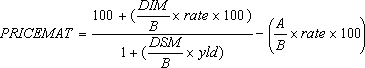 where:B = number of days in year, depending on year basis.
DSM = number of days from settlement to maturity.
DIM = number of days from issue to maturity.
A = number of days from issue to settlement.Arguments:Time information in the date arguments is ignored.Return Type and Value: number – The price per $100 face value of a security that pays interest at maturity.However, ifsettlement, maturity, or issue is out of range for the current date base value, #NUM! is returned.settlement ≥ maturity, #NUM! is returned.rate or yld < 0, #NUM! is returned.basis < 0 or basis > 4, #NUM! is returned.[Example:

PRICEMAT(DATE(2008,2,15),DATE(2008,4,13),DATE(2007,11,11),0.061,0.061,0)
  results in 99.9845

end example]NameTypeDescriptionsettlementnumberThe security's settlement date.maturitynumberThe security's maturity date.issuenumberThe security's issue date.ratenumberThe security's interest rate.yldnumberThe security's annual yield.basisnumberThe truncated integer type of day count basis to use, as follows:
